I. TRẮC NGHIỆM: (4 điểm)* Khoanh vào chữ cái đặt trước ý trả lời đúng từ câu 1 đến câu 5.Câu 1. (1 điểm)  a,  Số liền trước của số lớn nhất có ba chữ số là :         A. 999                      B. 998                     C. 900                        D. 1000b, Số 575 đọc là:A. Năm trăm bảy mươi lăm.          B. Năm bảy lăm            C. Năm trăm bảy mươi năm Câu 2.  (0,5 điểm)     3m = .... cm.  Số thích hợp điền vào chỗ chấm là:Câu 3. (0,5 điểm)     20 giờ còn gọi là ........Câu 4. (0,5 điểm)    Số bị chia là 35 và số chia là 5. Vậy thương là:Câu 5. (0,5điểm) Thứ ba tuần này là ngày 14 tháng 6. Thứ ba tuần trước là ngày:Câu 6. (1 điểm) Trong hình bên có:        Có ……… khối trụ Có………..khối cầuCó ………..khối lập phươngCó ……khối hộp chữ nhật.II. PHẦN TỰ LUẬN (6 điểm)Câu 7. (1 điểm)   Điền dấu  > , < , =  vào chỗ chấm:Câu 8:  (2 điểm)   Đặt tính rồi tính:             172 + 65                185 - 47                       261 - 8                   462 + 28...............................................................................................................................................................................................................................................................................................................................................................................................................................................................................................................................................................................................................................................................................................................................................................Câu 9:  (1 điểm) Tính:        a.   9 x 5 + 54                             	                b.  32kg - 20kg : 2...............................................................................................................................................................................................................................................................................................................................................................................................................................................................................................................................................................................................................................................................................................................................................................Câu 10: (1điểm) Thùng thứ nhất chứa 150l dầu. Thùng thứ hai chứa nhiều hơn thùng thứ nhất 75l dầu. Hỏi Thùng thứ hai chứa bao nhiêul ít dầu?Bài giải...............................................................................................................................................................................................................................................................................................................................................................................................................................................................................................................................................................................................................................................................................................................................................................Câu 11: (1điểm) Tìm số có 3 chữ số, biết chữ số hàng trăm là số liền trước số 7, chữ số hàng chục hơn chữ số hàng trăm là 2, chữ số hàng đơn vị lớn hơn chữ số hàng trăm nhưng nhỏ hơn chữ số hàng chục. Bài làm.............................................................................................................................................................................................................................................................................................................................................................................................................................................................................................................................................................................................................................................................................................................................................................................................................................................................................................................................................................................................................................................................................................................................................................................................................................................................................................................................................................................................................................................................................................................................................................................................................................................................................................................................................................................................................................................................................................................................................................................................................................................................................................................................................................................................................................................................................................I. PHẦN TRẮC NGHIỆM (6 điểm)Câu 6. (1 điểm) mỗi số điền đúng 0,25 điểmTrong hình bên có:Có 7 khối trụ Có 4 khối cầuCó 1 khối lập phươngCó 1 khối hộp chữ nhật.II. PHẦN TỰ LUẬN (4 điểm)Câu 7. (1 điểm)   Điền dấu  > , < , =  vào chỗ chấm:Câu 8: (2 điểm) HS thực hiện đặt tính rồi tính mỗi ý đúng 0,5 điểm.Câu 9: (1 điểm) Mỗi ý đúng 0,5  điểmCâu 10: (1 điểm)    Bài giải                        Thùng thứ nhất chứa số lít dầu là :        (0,25đ)                                                            150  +  75  =  225  (l)                  (0,5đ)                                                                              Đáp số: 225  l dầu     (0,25đ)Câu 11: (1 điểm)Số liền trước số 7 là 6. Vậy chữ số hàng trăm là 6.   (0,25đ)Chữ số hàng chục là :                                     6 + 2 = 8.                       (0,25đ)            Số lớn hơn 6 nhưng nhỏ hơn 8 là 7. Vậy chữ số hàng đơn vị là 7. (0,25đ)                         Vậy số cần tìm là : 687.              ( 0,25)               TRƯỜNG TIỂU HỌC HƯNG ĐẠO               TRƯỜNG TIỂU HỌC HƯNG ĐẠO               TRƯỜNG TIỂU HỌC HƯNG ĐẠO               TRƯỜNG TIỂU HỌC HƯNG ĐẠO               TRƯỜNG TIỂU HỌC HƯNG ĐẠO               TRƯỜNG TIỂU HỌC HƯNG ĐẠO               TRƯỜNG TIỂU HỌC HƯNG ĐẠO               TRƯỜNG TIỂU HỌC HƯNG ĐẠO               TRƯỜNG TIỂU HỌC HƯNG ĐẠO               TRƯỜNG TIỂU HỌC HƯNG ĐẠO               TRƯỜNG TIỂU HỌC HƯNG ĐẠOMA TRẬN ĐỀ KTĐK CUỐI NĂM - MÔN TOÁN LỚP 2MA TRẬN ĐỀ KTĐK CUỐI NĂM - MÔN TOÁN LỚP 2MA TRẬN ĐỀ KTĐK CUỐI NĂM - MÔN TOÁN LỚP 2MA TRẬN ĐỀ KTĐK CUỐI NĂM - MÔN TOÁN LỚP 2MA TRẬN ĐỀ KTĐK CUỐI NĂM - MÔN TOÁN LỚP 2MA TRẬN ĐỀ KTĐK CUỐI NĂM - MÔN TOÁN LỚP 2MA TRẬN ĐỀ KTĐK CUỐI NĂM - MÔN TOÁN LỚP 2MA TRẬN ĐỀ KTĐK CUỐI NĂM - MÔN TOÁN LỚP 2MA TRẬN ĐỀ KTĐK CUỐI NĂM - MÔN TOÁN LỚP 2MA TRẬN ĐỀ KTĐK CUỐI NĂM - MÔN TOÁN LỚP 2MA TRẬN ĐỀ KTĐK CUỐI NĂM - MÔN TOÁN LỚP 2Mạch kiến thứcMạch kiến thứcSố câu và số điểmMức 1Mức 1Mức 1Mức 2Mức 2Mức 3Mức 3TổngMạch kiến thứcMạch kiến thứcSố câu và số điểmTNTNTLTNTLTNTLTổngSố học: - Xác định giá trị của các chữ số trong số có ba chữ số. xác định số liền trước, số liền sau của số có ba chữ số, so sánh các số có chữ số. - Thực hiện cộng, trừ các số có hai chữ số (có nhớ), các số có ba chữ số (không nhớ, có nhớ) - Thực hiện các phép tính nhân, chiaSố học: - Xác định giá trị của các chữ số trong số có ba chữ số. xác định số liền trước, số liền sau của số có ba chữ số, so sánh các số có chữ số. - Thực hiện cộng, trừ các số có hai chữ số (có nhớ), các số có ba chữ số (không nhớ, có nhớ) - Thực hiện các phép tính nhân, chiaSố câu 332117Số học: - Xác định giá trị của các chữ số trong số có ba chữ số. xác định số liền trước, số liền sau của số có ba chữ số, so sánh các số có chữ số. - Thực hiện cộng, trừ các số có hai chữ số (có nhớ), các số có ba chữ số (không nhớ, có nhớ) - Thực hiện các phép tính nhân, chiaSố học: - Xác định giá trị của các chữ số trong số có ba chữ số. xác định số liền trước, số liền sau của số có ba chữ số, so sánh các số có chữ số. - Thực hiện cộng, trừ các số có hai chữ số (có nhớ), các số có ba chữ số (không nhớ, có nhớ) - Thực hiện các phép tính nhân, chiaCâu số1,3,41,3,48,9711Số học: - Xác định giá trị của các chữ số trong số có ba chữ số. xác định số liền trước, số liền sau của số có ba chữ số, so sánh các số có chữ số. - Thực hiện cộng, trừ các số có hai chữ số (có nhớ), các số có ba chữ số (không nhớ, có nhớ) - Thực hiện các phép tính nhân, chiaSố học: - Xác định giá trị của các chữ số trong số có ba chữ số. xác định số liền trước, số liền sau của số có ba chữ số, so sánh các số có chữ số. - Thực hiện cộng, trừ các số có hai chữ số (có nhớ), các số có ba chữ số (không nhớ, có nhớ) - Thực hiện các phép tính nhân, chiaSố điểm223117Đại lượng: Đổi đơn vị đo trong bảng đơn vị đo độ dài, xem lịch- Đơn vị đo thời gian : giờ, phútĐại lượng: Đổi đơn vị đo trong bảng đơn vị đo độ dài, xem lịch- Đơn vị đo thời gian : giờ, phútSố câu22Đại lượng: Đổi đơn vị đo trong bảng đơn vị đo độ dài, xem lịch- Đơn vị đo thời gian : giờ, phútĐại lượng: Đổi đơn vị đo trong bảng đơn vị đo độ dài, xem lịch- Đơn vị đo thời gian : giờ, phútCâu số2,5Đại lượng: Đổi đơn vị đo trong bảng đơn vị đo độ dài, xem lịch- Đơn vị đo thời gian : giờ, phútĐại lượng: Đổi đơn vị đo trong bảng đơn vị đo độ dài, xem lịch- Đơn vị đo thời gian : giờ, phútSố điểm11Hình học: Xác định khối trụ, khối cầu, khối lập phương, khối hình chữ nhật.Hình học: Xác định khối trụ, khối cầu, khối lập phương, khối hình chữ nhật.Số câu111Hình học: Xác định khối trụ, khối cầu, khối lập phương, khối hình chữ nhật.Hình học: Xác định khối trụ, khối cầu, khối lập phương, khối hình chữ nhật.Câu số66Hình học: Xác định khối trụ, khối cầu, khối lập phương, khối hình chữ nhật.Hình học: Xác định khối trụ, khối cầu, khối lập phương, khối hình chữ nhật.Số điểm111Giải toán: Giải bài toán có một phép tính cộng hoặc trừGiải toán: Giải bài toán có một phép tính cộng hoặc trừSố câu 11Giải toán: Giải bài toán có một phép tính cộng hoặc trừGiải toán: Giải bài toán có một phép tính cộng hoặc trừCâu số10Giải toán: Giải bài toán có một phép tính cộng hoặc trừGiải toán: Giải bài toán có một phép tính cộng hoặc trừSố điểm11Tổng số câuTổng số câuTổng số câu44443311Tổng số điểmTổng số điểmTổng số điểm333444410TRƯỜNG TIỂU HỌC HƯNG ĐẠOHọ tên: ………………………………………Lớp: 2……TRƯỜNG TIỂU HỌC HƯNG ĐẠOHọ tên: ………………………………………Lớp: 2……TRƯỜNG TIỂU HỌC HƯNG ĐẠOHọ tên: ………………………………………Lớp: 2……TRƯỜNG TIỂU HỌC HƯNG ĐẠOHọ tên: ………………………………………Lớp: 2……TRƯỜNG TIỂU HỌC HƯNG ĐẠOHọ tên: ………………………………………Lớp: 2……BÀI KIỂM TRA ĐỊNH KÌ CUỐI NĂM HỌCNĂM HỌC 2021-2022MÔN TOÁN  LỚP 2(Thời gian làm bài: 40 phút)BÀI KIỂM TRA ĐỊNH KÌ CUỐI NĂM HỌCNĂM HỌC 2021-2022MÔN TOÁN  LỚP 2(Thời gian làm bài: 40 phút)BÀI KIỂM TRA ĐỊNH KÌ CUỐI NĂM HỌCNĂM HỌC 2021-2022MÔN TOÁN  LỚP 2(Thời gian làm bài: 40 phút)BÀI KIỂM TRA ĐỊNH KÌ CUỐI NĂM HỌCNĂM HỌC 2021-2022MÔN TOÁN  LỚP 2(Thời gian làm bài: 40 phút)BÀI KIỂM TRA ĐỊNH KÌ CUỐI NĂM HỌCNĂM HỌC 2021-2022MÔN TOÁN  LỚP 2(Thời gian làm bài: 40 phút)BÀI KIỂM TRA ĐỊNH KÌ CUỐI NĂM HỌCNĂM HỌC 2021-2022MÔN TOÁN  LỚP 2(Thời gian làm bài: 40 phút)BÀI KIỂM TRA ĐỊNH KÌ CUỐI NĂM HỌCNĂM HỌC 2021-2022MÔN TOÁN  LỚP 2(Thời gian làm bài: 40 phút)BÀI KIỂM TRA ĐỊNH KÌ CUỐI NĂM HỌCNĂM HỌC 2021-2022MÔN TOÁN  LỚP 2(Thời gian làm bài: 40 phút)Điểm Điểm Lời nhận xét của giáo viên ……………………………………………………………..……………………………………………………………………………………………………………………………..……………………………………………………………..……………………………………………………………………………………………………………………………..Lời nhận xét của giáo viên ……………………………………………………………..……………………………………………………………………………………………………………………………..……………………………………………………………..……………………………………………………………………………………………………………………………..Lời nhận xét của giáo viên ……………………………………………………………..……………………………………………………………………………………………………………………………..……………………………………………………………..……………………………………………………………………………………………………………………………..Lời nhận xét của giáo viên ……………………………………………………………..……………………………………………………………………………………………………………………………..……………………………………………………………..……………………………………………………………………………………………………………………………..Lời nhận xét của giáo viên ……………………………………………………………..……………………………………………………………………………………………………………………………..……………………………………………………………..……………………………………………………………………………………………………………………………..Lời nhận xét của giáo viên ……………………………………………………………..……………………………………………………………………………………………………………………………..……………………………………………………………..……………………………………………………………………………………………………………………………..Lời nhận xét của giáo viên ……………………………………………………………..……………………………………………………………………………………………………………………………..……………………………………………………………..……………………………………………………………………………………………………………………………..Lời nhận xét của giáo viên ……………………………………………………………..……………………………………………………………………………………………………………………………..……………………………………………………………..……………………………………………………………………………………………………………………………..Lời nhận xét của giáo viên ……………………………………………………………..……………………………………………………………………………………………………………………………..……………………………………………………………..……………………………………………………………………………………………………………………………..Lời nhận xét của giáo viên ……………………………………………………………..……………………………………………………………………………………………………………………………..……………………………………………………………..……………………………………………………………………………………………………………………………..Lời nhận xét của giáo viên ……………………………………………………………..……………………………………………………………………………………………………………………………..……………………………………………………………..……………………………………………………………………………………………………………………………..      A. 30       B. 300      C. 3D. 3000A. 8 giờ sáng B. 8 giờ tối C. 6 giờ chiềuD. 10 giờ đêm     A. 6B. 30C. 7D. 40A. 8B. 21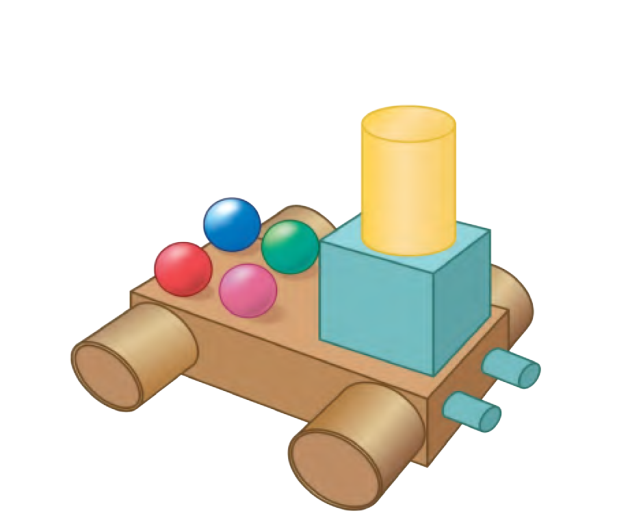 C. 7D. 20          486   .....  468         348 + 25 ..... 25 + 348426  +  52  ......   426  +  73              708  ......  807TRƯỜNG TIỂU HỌC    HƯNG ĐẠOĐÁP ÁN, HƯỚNG DẪN CHẤM MÔN TOÁN LỚP 2Cuối năm học - Năm học 2021 - 2022Câu12345Ý đúng      a. B; b. A   Mỗi ý  0,5đBBCCĐiểm10,50,50,50,5          486   >  468         348 + 25  =  25 + 348426  +  52  <  426  +  73              708  <   807a.   9 x 5 + 54     =   45   + 54   =       90b.  32kg - 20kg : 2    =  32 kg -   10kg  =     22kg